HOMEWORK			Name								MONDAY, AUGUST 15	Directions:  Please show your work and find the product of each multiplication problem.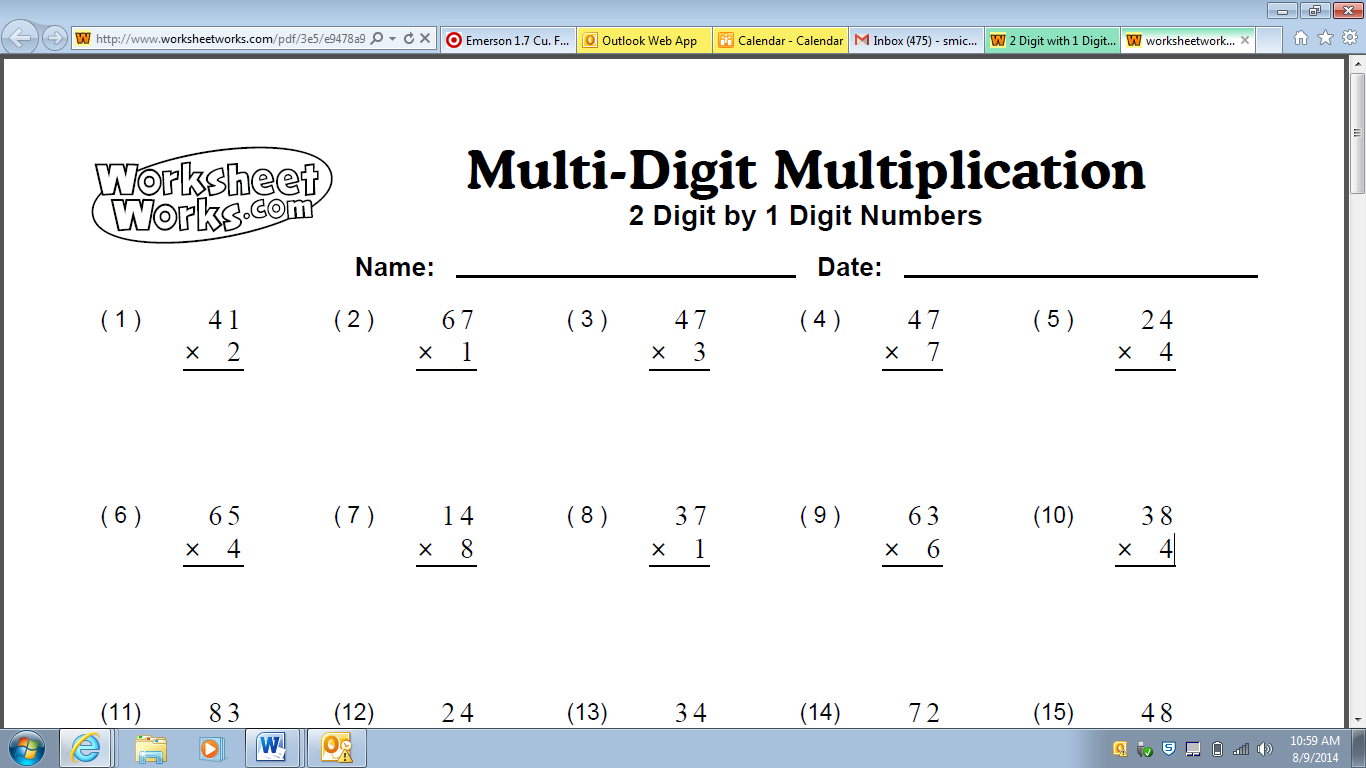 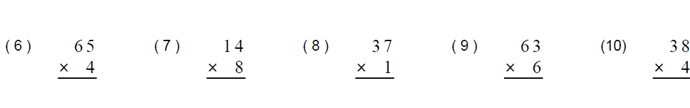 HOMEWORK			Name								TUESDAY, AUGUST 16	Directions:  Please show your work and find the product of each multiplication problem.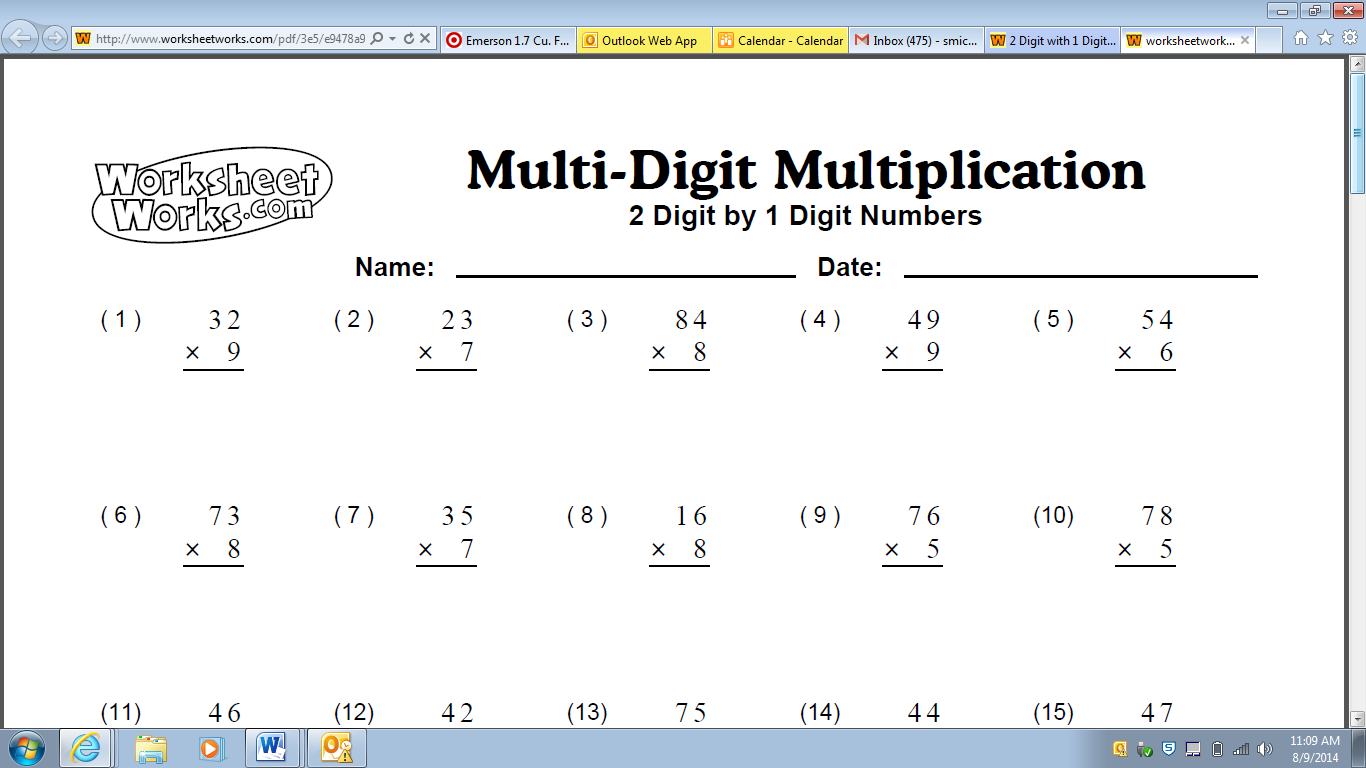 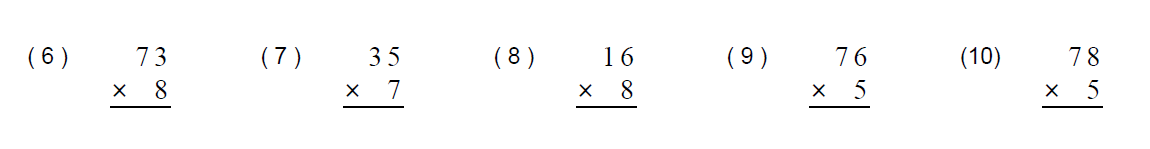 HOMEWORK			Name								WEDNESDAY, AUGUST 17	Directions:  Please show your work and find the product of each multiplication problem. 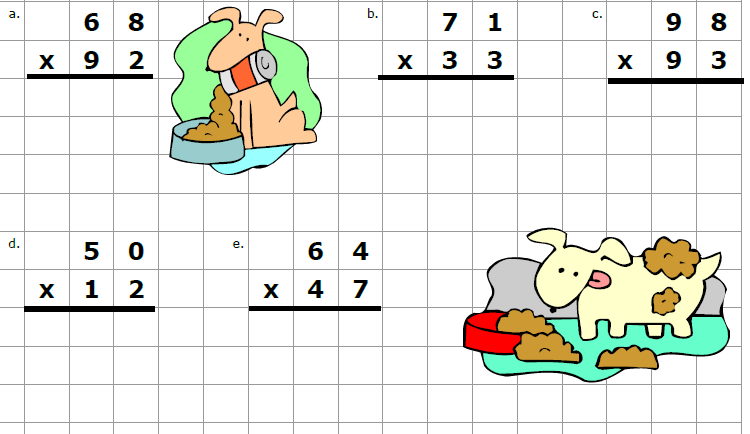 HOMEWORK			Name								THURSDAY, AUGUST 18	Directions:  Please show your work and find the product of each multiplication problem.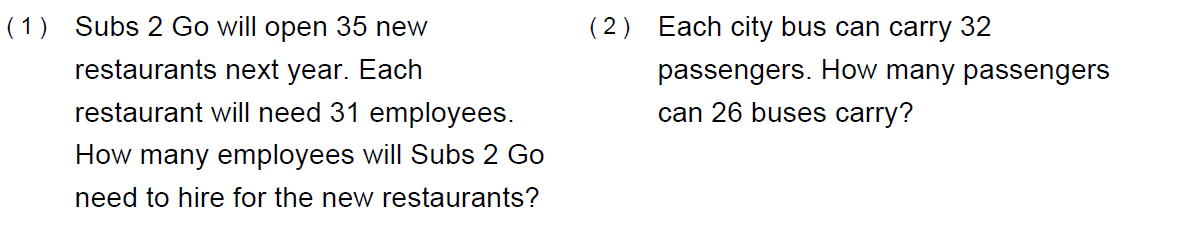 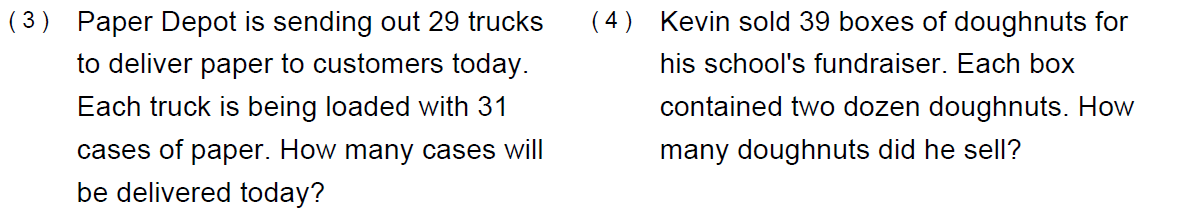 